Mokytojų, tėvų, ir vaikų stovyklavimo taisyklės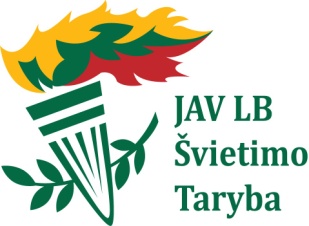 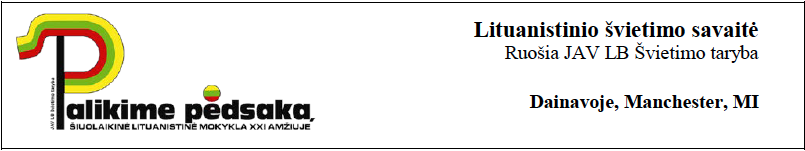 Visi stovyklautojai privalo dalyvauti stovyklos paruoštoje programoje nustatytu laiku:mokytojai paskaitosebesimokantys lietuviškai pamokose,vaikai (nuo 4 iki 15 metų) jiems skirtoje programoje.Visi darbuotojai dirbantys stovykloje atlieka jiems skirtą darbą maloniai ir laikosi stovyklos taisyklių.Pagal Michigan valstijos įstatymus, vaikai negali laikyti su savim vaistų. Visi daktaro prirašyti vaistai laikomi tėvų ar suaugusio globėjo priežiūroje.Visi išvykstantys iš stovyklos, privalo pranešti stovyklos administracijai ir pasirašyti išvykimo lape stovyklos raštinėje.Jaunesni nei 18 metų negali išvykti iš stovyklos nebent su tėvų ar nurodyto suaugusio globėjo raštišku leidimu, abiems pasirašiusiems išvykimo lape stovyklos raštinėje.Laisvalaikiu ir vakarinės programos metu už visus, jaunesnius nei 18 metų, atsako tėvai arba globėjai.Jaunesniems nei 18 metų griežtai draudžiama eiti prie Spyglio ežero (maudytis, žuvauti, tt.) be suaugusių priežiūros.Gerbkime gamtą – nelaipiokim į medžius.Gerbkime stovyklos poilsį/ramybę. Nuo 11 valandos vakaro iki 7:30 ryto – tyla.Stovyklavietės tvarkaPavalgius, nukraustome stalą, kad valgyklos darbuotojai galėtų sutvarkyti indus ir valgyklą.Indų, stalo įrankių, bei maisto iš valgyklos nenešame.Sekmadienį rytą, 9 val., tvarkingus kambarius užleidžiame atvykstantiems stovyklautojams. Paliekame kambarius švarius ir baldus sustatytus taip kaip radome.Vardas ir pavardėParašasDataVardas ir pavardėParašasDataVardas ir pavardėParašasDataVardas ir pavardėParašasData